Başarılı Dersin Alındığı Üniversite BilgileriYukarıda belirtilen Üniversitede okurken almış olduğum transkriptimde başarılı olduğum derslerden muaf olmak istiyorum. Gereğini bilgilerinize arz ederim.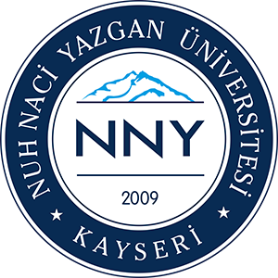                                                T.C.NUH NACİ YAZGAN ÜNİVERSİTESİÖĞRENCİ İŞLERİ DAİRE BAŞKANLIĞIDOKÜMAN KODUÖİDB– F-19                                               T.C.NUH NACİ YAZGAN ÜNİVERSİTESİÖĞRENCİ İŞLERİ DAİRE BAŞKANLIĞIYAYIN TARİHİ08.2014DERS MUAFİYET TALEBİ (ENSTİTÜ)SAYFASayfa 1 / 1Üniversite AdıEnstitüProgramDersin Adı (NNY Uni.) Ders Adı (Diğer Üni. Karşılığı)YarıyılıKodu12345678910EK-1TranskriptEK-2Ders İçerikleri